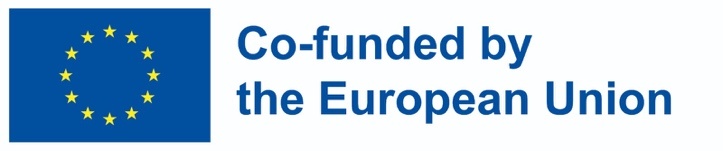 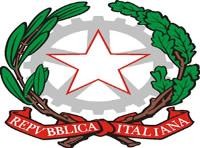 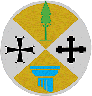 ISTITUTO DI ISTRUZIONESUPERIORELICEO SCIENTIFICO – CLASSICO“S. Nilo” – LINGUISTICO – ARTISTICOVIAA. DEFLORION. 70–87064CORIGLIANO ROSSANO (CS)Tel. 0983-514833 –e-mail: csis07100c@istruzione.it – csis07100c@pec.istruzione.itwww.pololicealerossano.itconcorso“inventa un logo per il progetto erasmus+ “European Mosaic”CODICE ATTIVITA’: 2022-1-IT02-KA120-SCH-000104383OGGETTO E FINALITA’ DEL CONCORSOL’Istituto d’Istruzione Superiore Polo Liceale “LS-LC-LA” bandisce un concorso grafico volto a creare il Logo del Progetto Erasmus+, per favorire la libera creatività degli alunni e renderli partecipi del progetto. Il Logo deve identificare e rappresentare l’Istituto nei suoi diversi indirizzi, garantendone riconoscibilità e visibilità, dovrà avere come tema principale l’Europa, dovrà contenere il titolo del progetto (European Mosaic) e la dicitura “Erasmus+”. partecipazioneIl concorso è riservato a tutti gli alunni dell’Istituto.  È ammessa la partecipazione sia individuale sia di gruppo. Ogni classe può presentare max 2 elaborati. Ogni gruppo di lavoro partecipante potrà presentare una sola opera. criteri di ammissione Sono ammessi al concorso solo loghi originali e inediti; saranno pertanto esclusi lavori che risulteranno già apparsi su qualsiasi mezzo di informazione (stampa quotidiana e periodica, televisione, internet, etc.). elaborati 1. Il disegno del logo in formato digitale. 2. L’elaborato dovrà essere accompagnato da una breve relazione che illustri le motivazioni che hanno condotto alla realizzazione del disegno. 3. Il logo può essere di tipo figurativo o frutto di una combinazione tra segno alfabetico e figura; la composizione grafica potrà essere realizzata a colori o in bianco e nero. 4. Il logo deve poter essere ingrandito o ridotto senza perdere la sua forza comunicativa. modalità di presentazione delle domande Il logo deve essere inviato tramite posta elettronica all’indirizzo csis07100@istruzione.itunitamente alla domanda di partecipazione al Concorso compilata in ogni sua parte (Allegato A o Allegato B), in formato multimediale e deve essere accompagnato dalla relazione descrittiva. L’email deve avere come oggetto la dicitura:“Concorso – Un logo per il Progetto Erasmus+ dal titolo European Mosaic”termine di presentazione delle domandeGli elaborati dovranno essere inviati nella modalità sopra indicata entro e non oltre le ore 12:00 di sabato 9 marzo 2024.  criteri di valutazione La Commissione giudicatrice esaminerà gli elaborati sulla base dei seguenti criteri: Originalità del Logo Creatività dell’immagine e dei colori Realizzabilità e riproducibilità del logo Capacità comunicativapremiazione Il logo vincitore diverrà ufficialmente il logo Erasmus+ della scuola.Il migliori elaborato sarà premiato con targa ricordo.Tutti i concorrenti riceveranno un attestato di partecipazione. Nell’ambito del progetto Erasmus+ è previsto l'organizzazione di un evento per la disseminazione delle esperienze realizzate. In tale giorno, fissato per il 9 maggio c.a. Con la partecipazione delle scuole del territorio e i rappresentanti degli Enti locali, provinciali e regionali, avverrà la premiazione del vincitore del concorso.In tale occasione verrà allestita un’esposizione di tutti gli elaborati presentati al concorso e saranno consegnati gli attestati di partecipazione all’iniziativa. commissione esaminatriceLa commissione esaminatrice così composta: il Dirigente Scolasticoil DSGAi Collaboratori del Dirigente scolasticoil Referente Erasmus+il Presidente del Consiglio di IstitutoIl referente del dipartimento di ArteI lavori della Commissione saranno validi con la presenza di almeno cinque membri. Il giudizio della Commissione è vincolante e insindacabile. Il logo vincitore sarà di proprietà della scuola che ne acquisisce tutti i diritti di utilizzazione, riproduzione, pubblicazione e nonché la facoltà di utilizzare i suddetti diritti a discrezione per le proprie finalità, senza limiti di spazio e tempo. Nessun diritto economico, oltre alla targa ricordo, sarà riconosciuto all’autore del logo premiato. Il logo vincitore diverrà ufficialmente il logo Erasmus+ della scuola, sarà riportato su tutti i documenti ufficiali e sarà inserito sul sito dell’Istituto. I lavori pervenuti non saranno restituiti. documentazione e informazioni Il presente bando di concorso e la scheda di partecipazione possono essere consultati e scaricati dal sito WEB  www.pololicealerossano.it				                                                                            Il Dirigente Scolastico                                                                                                                              Antonio Franco Pistoia